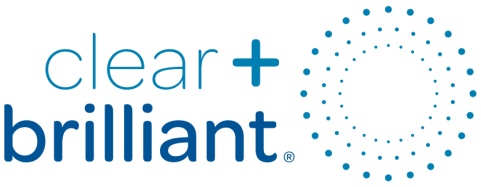 Clear + Brilliant™Introducing Clear + Brilliant™. A new approach to laser skin enhancement.Aging skin is a fact of life. The good news is the earlier you start taking care of your skin, the more you can prevent the signs of aging and maintain a younger look. What you do in your 20s and 30s will affect how you look in your 40s, 50s and beyond. Adding Clear + Brilliant to your collection of skin care regimens – at any age – will help you recover the glow, luminosity and smoothness your skin, and you, deserve.  Are you ready to take control of the aging process? How does Clear + Brilliant work? Clear + Brilliant is a gentle laser that refreshes your skin from the inside out. The laser energy creates millions of microscopic treatment zones in your skin, replacing damaged skin with healthy, younger looking tissue.Comfortable, fast, effective, affordableMinimal downtimeSafe for all skin typesClear + Brilliant takes skin care to a whole new level.This unique treatment expands skin care to not only address unwanted signs of aging, but gives you the power to help prevent them:Visibly illuminated skin toneRenewed, ultra-soft and smoother textureNaturally radiant and glowing skinImproved tone, texture and radianceReduction in the appearance of pores How many treatments will I need?The number of treatments is tailored to your concerns and skin care desires. In recent studies, consumers reported visible improvements after 4-6 treatments. We will discuss a personalized treatment regimen with you.How do I know Clear + Brilliant is right for me at my age? No matter how old you are, sun exposure, environmental conditions and lifestyle can contribute to lack-luster skin.  Whether you want to extend the younger look of your skin or even need to reverse these early signs of aging, Clear + Brilliant can help.I have had corrective laser treatments, is Clear + Brilliant right for me too?Clear + Brilliant is a great way to maintain results achieved by other laser treatments, help protect the investment you have made in your skin and extend and improving upon the results you’ve already seen. Is Clear + Brilliant safe for my skin?Clear + Brilliant is very safe when used by a trained medical provider who will evaluate your skin and recommend the best course of treatments for your unique concerns. Potential side effects include prolonged redness, swelling, blistering, scarring, infection, pigmentary changes (hyperpigmentation), herpes reactivation and acne flare-up.Brilliant Solution. Clearly Effective.Clear+brilliantClear+brilliantPerformed by Eric Lovato, PA Performed by Eric Lovato, PA Performed by Eric Lovato, PA Performed by Eric Lovato, PA Performed by NP or RNPerformed by NP or RNPerformed by NP or RNClear+brilliantClear+brilliantSingle SessionSeries of 4 MOST POPULAR Series of 6 Single SessionSingle SessionSeries of 4 MOST POPULAR Series of 6 Face5001,8002,5004504501,5002,100Face/Neck6502,3403,3005855852,1002,950Face/Neck/Chest8503,0604,3007507502,7003,825Neck/Chest6502,3403,3005755752,0002,900Chest5001,8002,5004004001,6002,100Hands (both hands)2509001,2002252258001,100Lower arms 
(not including hands)5001,8005,5004504501,6002,295Arms: Full arms 
(not including hands)7502,7003,8006756752,4003,400